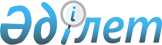 Отырар аудандық мәслихатының 2012 жылғы 21 желтоқсандағы № 9/55-V "2013-2015 жылдарға арналған аудан бюджеті туралы" шешіміне өзгерістер енгізу туралы
					
			Күшін жойған
			
			
		
					Оңтүстік Қазақстан облысы Отырар аудандық мәслихатының 2013 жылғы 29 наурыздағы № 12/72-V шешімі. Оңтүстік Қазақстан облысының әділет департаментімен 2013 жылғы 11 сәуірде № 2262 болып тіркелді. Қолданылу мерзімінің аяқталуына байланысты күші жойылды - (Оңтүстік Қазақстан облысы Отырар аудандық мәслихатының 2014 жылғы 10 қаңтардағы № 7 хатымен)      Ескерту. Қолданылу мерзімінің аяқталуына байланысты күші жойылды - (Оңтүстік Қазақстан облысы Отырар аудандық мәслихатының 10.01.2014 № 7 хатымен).

      Қазақстан Республикасының 2008 жылғы 4 желтоқсандағы Бюджет кодексінің 106-бабының 4-тармағына, «Қазақстан Республикасындағы жергілікті мемлекеттік басқару және өзін-өзі басқару туралы» Қазақстан Республикасының 2001 жылғы 23 қаңтардағы Заңының 6-бабының 1-тармағының 1) тармақшасына және «2013-2015 жылдарға арналған облыстық бюджет туралы» Оңтүстік Қазақстан облыстық мәслихатының 2012 жылғы 7 желтоқсандағы № 9/71-V шешіміне өзгерістер мен толықтырулар енгізу туралы» Оңтүстік Қазақстан облыстық мәслихатының 2013 жылғы 18 қаңтардағы № 11/90-V Нормативтік құқықтық актілерді мемлекеттік тіркеу тізілімінде № 2210 тіркелген шешіміне сәйкес, Отырар аудандық мәслихаты ШЕШТІ:



      1. «2013-2015 жылдарға арналған аудандық бюджеті туралы» Отырар аудандық мәслихатының 2012 жылғы 21 желтоқсандағы № 9/55-V (Нормативтік құқықтық актілерді мемлекеттік тіркеу тізілімінде № 2195 нөмірімен тіркелген, 2013 жылғы 18 қаңтардағы «Отырар алқабы» газетінде № 3-4-5 санында жарияланған) шешіміне мынадай өзгерістер енгізілсін:



      1-тармақ төмендегі редакцияда жазылсын:

      «1. Отырар ауданының 2013-2015 жылдарға арналған аудан бюджеті 1, 2 және 3-қосымшаларға сәйкес, оның ішінде 2013 жылға мынадай көлемде бекітілсін:

      1) кірістер – 6 657 603 мың теңге, оның ішінде:

      салықтық түсімдер – 699 561 мың теңге;

      салықтық емес түсімдер – 1 622 мың теңге;

      негізгі капиталды сатудан түсетін түсімдер – 1 500 мың теңге;

      трансферттер түсімі – 5 954 920 мың теңге;

      2) шығындар – 6 692 091 мың теңге;

      3) таза бюджеттік кредиттеу – - 25 005 мың теңге:

      бюджеттік кредиттер – 7 790 мың теңге;

      бюджеттік кредиттерді өтеу – 32 795 мың теңге;

      4) қаржы активтерімен операциялар бойынша сальдо – 0 теңге;

      5) бюджет тапшылығы (профициті) - - 9 483 мың теңге;

      6) бюджет тапшылығын қаржыландыру (профицитiн пайдалану) – 9 483 мың теңге оның ішінде:

      қарыздар түсімі – 7 790 мың теңге;

      қарыздарды өтеу – 2 795 мың теңге;

      бюджет қаражатының пайдаланылатын қалдықтары – 4 488 мың теңге».



      Көрсетілген шешімнің 1, 2, 3, 4, 6 - қосымшалары осы шешімнің 1, 2, 3, 4, 5 - қосымшаларына сәйкес жаңа редакцияда жазылсын.



      2. Осы шешім 2013 жылдың 1 қаңтарынан бастап қолданысқа енгізілсін.      Отырар аудандық мәслихат

      сессиясының төрағасы:                      Қ.Нуркулов      Отырар аудандық мәслихатының хатшысы:      Б.Зұлпыхаров

Отырар аудан мәслихатының

29 наурыз 2013 жылғы

№ 12/72-V шешіміне

1 қосымшаОтырар аудан мәслихатының

21 желтоқсан 2012 жылғы

№ 9/55-ІV шешіміне

1 қосымша 2013 жылға арналған аудан бюджеті

Отырар аудан мәслихатының

29 наурыз 2013 жылғы

№ 12/72-V шешіміне

2 қосымшаОтырар аудан мәслихатының

21 желтоқсан 2012 жылғы

№ 9/55-ІV шешіміне

2 қосымша 2014 жылға арналған аудан бюджеті

Отырар аудан мәслихатының

29 наурыз 2013 жылғы

№ 12/72-V шешіміне

3 қосымшаОтырар аудан мәслихатының

21 желтоқсан 2012 жылғы

№ 9/55-ІV шешіміне

3 қосымша 2015 жылға арналған аудан бюджеті

Отырар аудан мәслихатының

29 наурыз 2013 жылғы

№ 10/66-V шешіміне

4 қосымшаОтырар аудан мәслихатының

21 желтоқсан 2012 жылғы

№ 9/55-V шешіміне

4 қосымша Бюджеттiк инвестициялық жобаларды (бағдарламаларды) іске асыруға бағытталған бюджеттiк бағдарламалар бөлiнiсiнде 2013-2015 жылдарға арналған аудандық бюджеттiк даму бағдарламаларының тiзбесi

Отырар аудан мәслихатының

29 наурыз 2013 жылғы

№ 12/72-V шешіміне

5 қосымшаОтырар аудан мәслихатының

21 желтоқсан 2012 жылғы

№ 9/55-V шешіміне

6 қосымша 2013 жылға арналған әрбір ауылдық округтердің бюджеттік бағдарламаларының тізбесі
					© 2012. Қазақстан Республикасы Әділет министрлігінің «Қазақстан Республикасының Заңнама және құқықтық ақпарат институты» ШЖҚ РМК
				СанатыСанатыСанатыА т а у ысомасы, мың теңгеСыныбыСыныбыСыныбысомасы, мың теңгеІшкі сыныбыІшкі сыныбысомасы, мың теңге1. К І Р І С Т Е Р66576031Салықтық түсімдер 69956101Табыс салығы1717982Жеке табыс салығы17179803Әлеуметтік салық1377671Әлеуметтік салық13776704Меншікке салынатын салықтар3721821Мүлiкке салынатын салықтар3326593Жер салығы64244Көлiк құралдарына салынатын салық306705Бірыңғай жер салығы242905Тауарларға, жұмыстарға және қызметтерге салынатын iшкi салықтар131532Акциздер12803Табиғи және басқа ресурстарды пайдаланғаны үшiн түсетiн түсiмдер56574Кәсiпкерлiк және кәсiби қызметтi жүргiзгенi үшiн алынатын алымдар60915Құмар ойын бизнеске салық12508Заңдық мәнді іс-әрекеттерді жасағаны және (немесе) оған уәкілеттігі бар мемлекеттік органдар немесе лауазымды адамдар құжаттар бергені үшін алынатын міндетті төлемдер46611Мемлекеттік баж46612Салықтық емес түсiмдер162201Мемлекет меншігінен түсетін түсімдер8075Мемлекет меншігіндегі мүлікті жалға беруден түсетін кірістер80706Басқа да салықтық емес түсiмдер8151Басқа да салықтық емес түсiмдер8153Негізгі капиталды сатудан түсетін түсімдер150003Жердi және материалдық емес активтердi сату15001Жерді сату15004Трансферттер түсімі595492002Мемлекеттiк басқарудың жоғары тұрған органдарынан түсетiн трансферттер59549202Облыстық бюджеттен түсетiн трансферттер5954920Функционалдық топФункционалдық топФункционалдық топФункционалдық топФункционалдық топсомасы, мың теңгеКіші функцияКіші функцияКіші функцияКіші функциясомасы, мың теңгеБюджеттік бағдарламалардың әкiмшiсiБюджеттік бағдарламалардың әкiмшiсiБюджеттік бағдарламалардың әкiмшiсiсомасы, мың теңгеБағдарламаБағдарламасомасы, мың теңгеАтауысомасы, мың теңге2. Шығындар669209101Жалпы сипаттағы мемлекеттiк қызметтер3217491Мемлекеттiк басқарудың жалпы функцияларын орындайтын өкiлдi, атқарушы және басқа органдар294629112Аудан (облыстық маңызы бар қала) мәслихатының аппараты15102001Аудан (облыстық маңызы бар қала) мәслихатының қызметін қамтамасыз ету жөніндегі қызметтер14587003Мемлекеттік органдардың күрделі шығыстары515122Аудан (облыстық маңызы бар қала) әкімінің аппараты69147001Аудан (облыстық маңызы бар қала) әкімінің қызметін қамтамасыз ету жөніндегі қызметтер65706003Мемлекеттік органдардың күрделі шығыстары3411009Ведомстволық бағыныстағы мемлекеттік мекемелерінің және ұйымдарының күрделі шығыстары30123Қаладағы аудан, аудандық маңызы бар қала, кент, ауыл (село), ауылдық (селолық) округ әкімінің аппараты210380001Қаладағы аудан, аудандық маңызы бар қаланың, кент, ауыл (село), ауылдық (селолық) округ әкімінің қызметін қамтамасыз ету жөніндегі қызметтер185640022Мемлекеттік органдардың күрделі шығыстары18240032Ведомстволық бағыныстағы мемлекеттік мекемелерінің және ұйымдарының күрделі шығыстары65002Қаржылық қызмет500459Ауданның (облыстық маңызы бар қаланың) экономика және қаржы бөлімі500003Салық салу мақсатында мүлікті бағалауды жүргізу5009Жалпы сипаттағы өзге де мемлекеттік қызметтер26620459Ауданның (облыстық маңызы бар қаланың) экономика және қаржы бөлімі26620001Ауданның (облыстық маңызы бар қаланың) экономикалық саясатын қалыптастыру мен дамыту, мемлекеттік жоспарлау, бюджеттік атқару және коммуналдық меншігін басқару саласындағы мемлекеттік саясатты іске асыру жөніндегі қызметтер22020015Мемлекеттік органдардың күрделі шығыстары460002Қорғаныс62651Әскери мұқтаждар5765122Аудан (облыстық маңызы бар қала) әкімінің аппараты5765005Жалпыға бірдей әскери міндетті атқару шеңберіндегі іс-шаралар57652Төтенше жағдайлар жөнiндегi жұмыстарды ұйымдастыру500122Аудан (облыстық маңызы бар қала) әкімінің аппараты500007Аудандық (қалалық) ауқымдағы дала өрттерінің, сондай-ақ мемлекеттік өртке қарсы қызмет органдары құрылмаған елдi мекендерде өрттердің алдын алу және оларды сөндіру жөніндегі іс-шаралар50004Бiлiм беру38812281Мектепке дейiнгi тәрбие және оқыту439791123Қаладағы аудан, аудандық маңызы бар қала, кент, ауыл (село), ауылдық (селолық) округ әкімінің аппараты415740004Мектепке дейінгі тәрбиелеу және оқыту ұйымдарын қолдау171465041Мектепке дейінгі білім беру ұйымдарында мемлекеттік білім беру тапсырыстарын іске асыру244275464Ауданның (облыстық маңызы бар қаланың) білім беру бөлімі24051040Мектепке дейінгі білім беру ұйымдарында мемлекеттік білім беру тапсырыстарын іске асыру240512Бастауыш, негізгі орта және жалпы орта білім беру3002672464Ауданның (облыстық маңызы бар қаланың) білім беру бөлімі3002672003Жалпы білім беру2955766006Балаларға қосымша білім беру 469069Бiлiм беру саласындағы өзге де қызметтер438765464Ауданның (облыстық маңызы бар қаланың) білім бөлімі84747001Жергілікті деңгейде білім беру саласындағы мемлекеттік саясатты іске асыру жөніндегі қызметтер9896005Ауданның (облыстық маңызы бар қаланың) мемлекеттік білім беру мекемелер үшін оқулықтар мен оқу-әдiстемелiк кешендерді сатып алу және жеткізу31686012Мемлекеттік органның күрделі шығыстары100015Республикалық бюджеттен берілетін трансферттер есебінен жетім баланы (жетім балаларды) және ата-аналарының қамқорынсыз қалған баланы (балаларды) күтіп-ұстауға асыраушыларына ай сайынғы ақшалай қаражат төлемдері7535020Республикалық бюджеттен берілетін трансферттер есебінен үйде оқытылатын мүгедек балаларды жабдықпен, бағдарламалық қамтыммен қамтамасыз ету7609067Ведомстволық бағыныстағы мемлекеттік мекемелерінің және ұйымдарының күрделі шығыстары27921472Ауданның (облыстық маңызы бар қаланың) құрылыс, сәулет және қала құрылысы бөлімі354018037Білім беру объектілерін салу және реконструкциялау35401806Әлеуметтiк көмек және әлеуметтiк қамсыздандыру3077062Әлеуметтiк көмек274470451Ауданның (облыстық маңызы бар қаланың) жұмыспен қамту және әлеуметтік бағдарламалар бөлімі274470002Еңбекпен қамту бағдарламасы71293004Ауылдық жерлерде тұратын денсаулық сақтау, білім беру, әлеуметтік қамтамасыз ету, мәдениет және спорт мамандарына отын сатып алуға Қазақстан Республикасының заңнамасына сәйкес әлеуметтік көмек көрсету3000005Мемлекеттік атаулы әлеуметтік көмек5117006Тұрғын үй көмегі2725007Жергілікті уәкілетті органдардың шешімі бойынша азаматтардың жекелеген топтарына әлеуметтік көмек16913010Үйден тәрбиеленіп оқытылатын мүгедек балаларды материалдық қамтамасыз ету1764014Мұқтаж азаматтарға үйде әлеуметтiк көмек көрсету3044701618 жасқа дейінгі балаларға мемлекеттік жәрдемақылар112951017Мүгедектерді оңалту жеке бағдарламасына сәйкес, мұқтаж мүгедектерді міндетті гигиеналық құралдармен қамтамасыз етуге, және ымдау тілі мамандарының, жеке көмекшілердің қызмет көрсету14263023Жұмыспен қамту орталықтарының қызметін қамтамасыз ету159979Әлеуметтiк көмек және әлеуметтiк қамтамасыз ету салаларындағы өзге де қызметтер33236451Ауданның (облыстық маңызы бар қаланың) жұмыспен қамту және әлеуметтік бағдарламалар бөлімі33236001Жергілікті деңгейде халық үшін әлеуметтік бағдарламаларды жұмыспен қамтуды қамтамасыз етуді іске асыру саласындағы мемлекеттік саясатты іске асыру жөніндегі қызметтер28737011Жәрдемақыларды және басқа да әлеуметтік төлемдерді есептеу, төлеу мен жеткізу бойынша қызметтерге ақы төлеу600021Мемлекеттік органдардың күрделі шығыстары389907Тұрғын үй-коммуналдық шаруашылық13645061Тұрғын үй шаруашылығы440752458Ауданның (облыстық маңызы бар қаланың) тұрғын үй-коммуналдық шаруашылығы, жолаушылар көлігі және автомобиль жолдары бөлімі104316041Жұмыспен қамту-2020 бағдарламасы бойынша ауылдық елді мекендерді дамыту шеңберінде объектілерді жөндеу және абаттандыру104316464Ауданның (облыстық маңызы бар қаланың) білім бөлімі96851026Жұмыспен қамту-2020 бағдарламасы бойынша ауылдық елді мекендерді дамыту шеңберінде объектілерді жөндеу96851472Ауданның (облыстық маңызы бар қаланың) құрылыс, сәулет және қала құрылысы бөлімі239585003Мемлекеттік коммуналдық тұрғын үй қорының тұрғын үй құрылысы және (немесе) сатып алу154118073Жұмыспен қамту 2020 бағдарламасы бойынша ауылдық елді мекендерді дамыту шеңберінде объектілерді салу және (немесе) реконструкциялау854672Коммуналдық шаруашылық820564458Ауданның (облыстық маңызы бар қаланың) тұрғын үй-коммуналдық шаруашылығы, жолаушылар көлігі және автомобиль жолдары бөлімі820564012Сумен жабдықтау және су бөлу жүйесінің қызмет етуі23474026Ауданның (облыстық маңызы бар қаланың) коммуналдық меншігіндегі жылу жүйелерін қолдануды ұйымдастыру4602028Коммуналдық шаруашылығын дамыту2400029Сумен жабдықтау жүйесін дамыту7900883Елді-мекендерді көркейту103190123Қаладағы аудан, аудандық маңызы бар қала, кент, ауыл (село), ауылдық (селолық) округ әкімінің аппараты1210008Елді мекендерде көшелерді жарықтандыру250009Елді мекендердің санитариясын қамтамасыз ету460011Елді мекендерді абаттандыру мен көгалдандыру500458Ауданның (облыстық маңызы бар қаланың) тұрғын үй-коммуналдық шаруашылығы, жолаушылар көлігі және автомобиль жолдары бөлімі100680015Елдi мекендердегі көшелердi жарықтандыру5080016Елдi мекендердiң санитариясын қамтамасыз ету1000018Елдi мекендердi абаттандыру және көгалдандыру94600472Ауданның (облыстық маңызы бар қаланың) құрылыс, сәулет және қала құрылысы бөлімі1300007Қаланы және елді мекендерді көркейтуді дамыту130008Мәдениет, спорт, туризм және ақпараттық кеңістiк3864691Мәдениет саласындағы қызмет160008455Ауданның (облыстық маңызы бар қаланың) мәдениет және тілдерді дамыту бөлімі79688003Мәдени-демалыс жұмысын қолдау79688472Ауданның (облыстық маңызы бар қаланың) құрылыс, сәулет және қала құрылысы бөлімі80320011Мәдениет объектілерін дамыту803202Спорт94242465Ауданның (облыстық маңызы бар қаланың) Дене шынықтыру және спорт бөлімі93342005Ұлттық және бұқаралық спорт түрлерін дамыту92342006Аудандық (облыстық маңызы бар қалалық) деңгейде спорттық жарыстар өткiзу1000472Ауданның (облыстық маңызы бар қаланың) құрылыс, сәулет және қала құрылысы бөлімі900008Спорт объектілерін дамыту9003Ақпараттық кеңiстiк71427455Ауданның (облыстық маңызы бар қаланың) мәдениет және тілдерді дамыту бөлімі61085006Аудандық (қалалық) кiтапханалардың жұмыс iстеуi53345007Мемлекеттік тілді және Қазақстан халықтарының басқа да тілдерін дамыту7740456Ауданның (облыстық маңызы бар қаланың) ішкі саясат бөлімі10342002Газеттер мен журналдар арқылы мемлекеттік ақпараттық саясат жүргізу жөніндегі қызметтер8842005Телерадио хабарларын тарату арқылы мемлекеттік ақпараттық саясатты жүргізу жөніндегі қызметтер15009Мәдениет, спорт, туризм және ақпараттық кеңiстiктi ұйымдастыру жөнiндегi өзге де қызметтер60792455Ауданның (облыстық маңызы бар қаланың) мәдениет және тілдерді дамыту бөлімі17049001Жергілікті деңгейде тілдерді және мәдениетті дамыту саласындағы мемлекеттік саясатты іске асыру жөніндегі қызметтер6899010Мемлекеттік органдардың күрделі шығыстары100032Ведомстволық бағыныстағы мемлекеттік мекемелерінің және ұйымдарының күрделі шығыстары10050456Ауданның (облыстық маңызы бар қаланың) ішкі саясат бөлімі21967001Жергілікті деңгейде ақпарат, мемлекеттілікті нығайту және азаматтардың әлеуметтік сенімділігін қалыптастыру саласында мемлекеттік саясатты іске асыру жөніндегі қызметтер7145003Жастар саясаты саласындағы өңірлік бағдарламаларды iске асыру13200006Мемлекеттік органдардың күрделі шығыстары100032Ведомстволық бағыныстағы мемлекеттік мекемелерінің және ұйымдарының күрделі шығыстары1522465Ауданның (облыстық маңызы бар қаланың) Дене шынықтыру және спорт бөлімі21776001Жергілікті деңгейде дене шынықтыру және спорт саласындағы мемлекеттік саясатты іске асыру жөніндегі қызметтер7373004Мемлекеттік органның күрделі шығыстары100032Ведомстволық бағыныстағы мемлекеттік мекемелерінің және ұйымдарының күрделі шығыстары143039Отын-энергетика кешенi және жер қойнауын пайдалану20009Отын-энергетика кешені және жер қойнауын пайдалану саласындағы өзге де қызметтер2000458Ауданның (облыстық маңызы бар қаланың) тұрғын үй-коммуналдық шаруашылығы, жолаушылар көлігі және автомобиль жолдары бөлімі2000019Жылу-энергетикалық жүйені дамыту200010Ауыл, су, орман, балық шаруашылығы, ерекше қорғалатын табиғи аумақтар, қоршаған ортаны және жануарлар дүниесін қорғау, жер қатынастары1725011Ауыл шаруашылығы50120454Ауданның (облыстық маңызы бар қаланың) кәсіпкерлік және ауыл шаруашылығы бөлімі1946099Мамандарды әлеуметтік қолдау шараларын іске асыруға берілетін бюджеттік кредиттер1946472Ауданның (облыстық маңызы бар қаланың) құрылыс, сәулет және қала құрылысы бөлімі4000010Ауыл шаруашылығы объектілерін дамыту4000473Ауданның (облыстық маңызы бар қаланың) ветеринария бөлімі44174001Жергілікті деңгейде ветеринария саласындағы мемлекеттік саясатты іске асыру жөніндегі қызметтер8728003Мемлекеттік органның күрделі шығыстары 212005Мал көмінділерінің (биотермиялық шұңқырлардың) жұмыс істеуін қамтамасыз ету3000006Ауру жануарларды санитарлық союды ұйымдастыру1000007Қаңғыбас иттер мен мысықтарды аулауды және жоюды ұйымдастыру1000008Алып қойылатын және жойылатын ауру жануарлардың, жануарлардан алынатын өнімдер мен шикізаттың құнын иелеріне өтеу3000009Жануарларды энзоотиялық аурулары бойынша ветеринариялық іс-шараларды жүргізу25834010Ауыл шаруашылығы жануарларын бірдейлендіру жөніндегі іс-шараларды жүргізу14006Жер қатынастары11962463Ауданның (облыстық маңызы бар қаланың) жер қатынастары бөлімі11962001Аудан (облыстық маңызы бар қала) аумағында жер қатынастарын реттеу саласындағы мемлекеттік саясатты іске асыру жөніндегі қызметтер9323004Жердi аймақтарға бөлу жөнiндегi жұмыстарды ұйымдастыру2539007Мемлекеттік органның күрделі шығыстары10009Ауыл, су, орман, балық шаруашылығы және қоршаған ортаны қорғау мен жер қатынастары саласындағы өзге де қызметтер110419473Ауданның (облыстық маңызы бар қаланың) ветеринария бөлімі110419011Эпизоотияға қарсы іс-шаралар жүргізу11041911Өнеркәсіп, сәулет, қала құрылысы және құрылыс қызметі197672Сәулет, қала құрылысы және құрылыс қызметі19767472Ауданның (облыстық маңызы бар қаланың) құрылыс, сәулет және қала құрылысы бөлімі19767001Жергiлiктi деңгейде құрылыс, сәулет және қала құрылысы саласындағы мемлекеттiк саясатты iске асыру жөнiндегi қызметтер14902013Аудан аумағында қала құрылысын дамытудың кешенді схемаларын, аудандық (облыстық) маңызы бар қалалардың, кенттердің және өзге де ауылдық елді мекендердің бас жоспарларын әзірлеу4465015Мемлекеттік органдардың күрделі шығыстары40012Көлiк және коммуникация690311Автомобиль көлiгi69031458Ауданның (облыстық маңызы бар қаланың) тұрғын үй-коммуналдық шаруашылығы, жолаушылар көлігі және автомобиль жолдары бөлімі69031023Автомобиль жолдарының жұмыс істеуін қамтамасыз ету6903113Басқалар1475619Басқалар147561454Ауданның (облыстық маңызы бар қаланың) кәсіпкерлік және ауыл шаруашылығы бөлімі22955001Жергілікті деңгейде кәсіпкерлік,өнеркәсіп және ауыл шаруашылығы саласындағы мемлекеттік саясатты іске асыру жөніндегі қызметтер22733007Мемлекеттік органның күрделі шығыстары222458Ауданның (облыстық маңызы бар қаланың) тұрғын үй-коммуналдық шаруашылығы, жолаушылар көлігі және автомобиль жолдары бөлімі111553001Жергілікті деңгейде тұрғын үй-коммуналдық шаруашылығы, жолаушылар көлігі және автомобиль жолдары саласындағы мемлекеттік саясатты іске асыру жөніндегі қызметтер15814013Мемлекеттік органның күрделі шығыстары1828040Республикалық бюджеттен нысаналы трансферттер ретінде «Өңірлерді дамыту» бағдарламасы шеңберінде өңірлердің экономикалық дамуына жәрдемдесу жөніндегі шараларды іске асыруда ауылдық (селолық) округтарды жайластыру мәселелерін шешу үшін іс-шараларды іске асыру44175065Заңды тұлғалардың жарғылық капиталын қалыптастыру немесе ұлғайту49736459Ауданның (облыстық маңызы бар қаланың) экономика және қаржы бөлімі13053012Ауданның (облыстық маңызы бар қаланың) жергілікті атқарушы органының резерві1305314Борышқа қызмет көрсету121Борышқа қызмет көрсету12459Ауданның (облыстық маңызы бар қаланың) экономика және қаржы бөлімі12021Жергілікті атқарушы органдардың облыстық бюджеттен қарыздар бойынша сыйақылар мен өзге де төлемдерді төлеу бойынша борышына қызмет көрсету1215Трансферттер1329601Трансферттер13296459Ауданның (облыстық маңызы бар қаланың) экономика және қаржы бөлімі13296006Нысаналы пайдаланылмаған (толық пайдаланылмаған) трансферттерді қайтару5700024Мемлекеттік органдардың функцияларын мемлекеттік басқарудың төмен тұрған деңгейлерінен жоғарғы деңгейлерге беруге байланысты жоғары тұрған бюджеттерге берілетін ағымдағы нысаналы трансферттер75963. Таза бюджеттік кредиттеу-25005Функционалдық топФункционалдық топФункционалдық топФункционалдық топФункционалдық топсомасы, мың теңгеКіші функцияКіші функцияКіші функцияКіші функциясомасы, мың теңгеБюджеттік бағдарламалардың әкiмшiсiБюджеттік бағдарламалардың әкiмшiсiБюджеттік бағдарламалардың әкiмшiсiсомасы, мың теңгеБағдарламаБағдарламасомасы, мың теңгеАтауысомасы, мың теңгеБюджеттік кредиттер779010Ауыл, су, орман, балық шаруашылығы, ерекше қорғалатын табиғи аумақтар, қоршаған ортаны және жануарлар дүниесін қорғау, жер қатынастары77901Ауыл шаруашылығы7790454Ауданның (облыстық маңызы бар қаланың) кәсіпкерлік және ауыл шаруашылық бөлімі7790009Ауылдық елді мекендердің әлеуметтік саласының мамандарын әлеуметтік қолдау шараларын іске асыру үшін бюджеттік кредиттер7790СанатыСанатыСанатысомасы, мың теңгеСыныбыСыныбыСыныбысомасы, мың теңгеІшкі сыныбыІшкі сыныбыІшкі сыныбысомасы, мың теңгеЕрекшелігіЕрекшелігісомасы, мың теңгеАтауысомасы, мың теңгеБюджеттік кредиттерді өтеу3279505Бюджеттік кредиттерді өтеу3279501Бюджеттік кредиттерді өтеу32795001Мемлекеттік бюджеттен берілетін бюджеттік кредиттерді өтеу32795006Қарыз алушы банктерге жергілікті бюджеттен берілген бюджеттік кредиттерді өтеу30000013Жеке тұлғаларға жергілікті бюджеттен берілген бюджеттік кредиттерді өтеу2795СанатыСанатыСанатысомасы, мың теңгеСыныбыСыныбыСыныбысомасы, мың теңгеІшкі сыныбыІшкі сыныбыІшкі сыныбысомасы, мың теңгеЕрекшелігіЕрекшелігісомасы, мың теңгеАтауысомасы, мың теңге4. Қаржы активтерімен операция бойынша сальдо05. Бюджет тапшылығы (профициті)-94836. Бюджет тапшылығын қаржыландыру (профицитті пайдалану)9483Қарыздар түсімі77907Қарыздар түсімі779001Мемлекеттік ішкі қарыздар77902Қарыз алу келісім-шарттары77903Ауданның (облыстық маңызы бар қаланың) жергілікті атқарушы органы алатын қарыздар7790Функционалдық топФункционалдық топФункционалдық топФункционалдық топФункционалдық топсомасы, мың теңгеКіші функцияКіші функцияКіші функцияКіші функциясомасы, мың теңгеБюджеттік бағдарламалардың әкiмшiсiБюджеттік бағдарламалардың әкiмшiсiБюджеттік бағдарламалардың әкiмшiсiсомасы, мың теңгеБағдарламаБағдарламасомасы, мың теңгесомасы, мың теңгеАтауысомасы, мың теңгеҚарыздарды өтеу279516Қарыздарды өтеу279501Қарыздарды өтеу2795459Ауданның (облыстық маңызы бар қаланың) экономика және қаржы бөлімі2795005Жергілікті атқарушы органның жоғары тұрған бюджет алдындағы борышын өтеу2795Функционалдық топФункционалдық топФункционалдық топФункционалдық топФункционалдық топсомасы мың теңгеКіші функцияКіші функцияКіші функцияКіші функциясомасы мың теңгеБюджеттік бағдарламалардың әкiмшiсiБюджеттік бағдарламалардың әкiмшiсiБюджеттік бағдарламалардың әкiмшiсiсомасы мың теңгеБағдарламаБағдарламасомасы мың теңгеАтауысомасы мың теңге8Бюджет қаражаттарының пайдаланылатын қалдықтары44881Бюджет қаражаттарының қалдықтары44881Бюджет қаражатының бос қалдықтары44881Бюджет қаражатының бос қалдықтары4488СанатыСанатыСанатыА т а у ысомасы, мың теңгеСыныбыСыныбыСыныбысомасы, мың теңгеІшкі сыныбыІшкі сыныбысомасы, мың теңге1. К І Р І С Т Е Р57705161Салықтық түсімдер 71064301Табыс салығы1736942Жеке табыс салығы17369403Әлеуметтік салық1395081Әлеуметтік салық13950804Меншікке салынатын салықтар3781781Мүлiкке салынатын салықтар3355143Жер салығы69384Көлiк құралдарына салынатын салық331035Бірыңғай жер салығы262305Тауарларға, жұмыстарға және қызметтерге салынатын iшкi салықтар142292Акциздер13823Табиғи және басқа ресурстарды пайдаланғаны үшiн түсетiн түсiмдер61094Кәсiпкерлiк және кәсiби қызметтi жүргiзгенi үшiн алынатын алымдар65805Құмар ойын бизнеске салық15808Заңдық мәнді іс-әрекеттерді жасағаны және (немесе) оған уәкілеттігі бар мемлекеттік органдар немесе лауазымды адамдар құжаттар бергені үшін алынатын міндетті төлемдер50341Мемлекеттік баж50342Салықтық емес түсiмдер172001Мемлекет меншігінен түсетін түсімдер8445Мемлекет меншігіндегі мүлікті жалға беруден түсетін кірістер84406Басқа да салықтық емес түсiмдер8761Басқа да салықтық емес түсiмдер8763Негізгі капиталды сатудан түсетін түсімдер160003Жердi және материалдық емес активтердi сату16001Жерді сату16004Трансферттердің түсімдері505655302Мемлекеттiк басқарудың жоғары тұрған органдарынан түсетiн трансферттер50565532Облыстық бюджеттен түсетiн трансферттер5056553Функционалдық топФункционалдық топФункционалдық топФункционалдық топФункционалдық топсомасы, мың теңгеКіші функцияКіші функцияКіші функцияКіші функциясомасы, мың теңгеБюджеттік бағдарламалардың әкiмшiсiБюджеттік бағдарламалардың әкiмшiсiБюджеттік бағдарламалардың әкiмшiсiсомасы, мың теңгеБағдарламаБағдарламасомасы, мың теңгеАтауысомасы, мың теңге2. Шығындар598875601Жалпы сипаттағы мемлекеттiк қызметтер2945621Мемлекеттiк басқарудың жалпы функцияларын орындайтын өкiлдi, атқарушы және басқа органдар271042112Аудан (облыстық маңызы бар қала) мәслихатының аппараты14669001Аудан (облыстық маңызы бар қала) мәслихатының қызметін қамтамасыз ету жөніндегі қызметтер14469003Мемлекеттік органдардың күрделі шығыстары200122Аудан (облыстық маңызы бар қала) әкімінің аппараты69237001Аудан (облыстық маңызы бар қала) әкімінің қызметін қамтамасыз ету жөніндегі қызметтер68037003Мемлекеттік органдардың күрделі шығыстары1200123Қаладағы аудан, аудандық маңызы бар қала, кент, ауыл (село), ауылдық (селолық) округ әкімінің аппараты187136001Қаладағы аудан, аудандық маңызы бар қаланың, кент, ауыл (село), ауылдық (селолық) округ әкімінің қызметін қамтамасыз ету жөніндегі қызметтер183976022Мемлекеттік органдардың күрделі шығыстары31602Қаржылық қызмет500459Ауданның (облыстық маңызы бар қаланың) экономика және қаржы бөлімі500003Салық салу мақсатында мүлікті бағалауды жүргізу5009Жалпы сипаттағы өзге де мемлекеттік қызметтер23020459Ауданның (облыстық маңызы бар қаланың) экономика және қаржы бөлімі23020001Ауданның (облыстық маңызы бар қаланың) экономикалық саясатын қалыптастыру мен дамыту, мемлекеттік жоспарлау, бюджеттік атқару және коммуналдық меншігін басқару саласындағы мемлекеттік саясатты іске асыру жөніндегі қызметтер22820015Мемлекеттік органдардың күрделі шығыстары20002Қорғаныс100351Әскери мұқтаждар9535122Аудан (облыстық маңызы бар қала) әкімінің аппараты9535005Жалпыға бірдей әскери міндетті атқару шеңберіндегі іс-шаралар95352Төтенше жағдайлар жөнiндегi жұмыстарды ұйымдастыру500122Аудан (облыстық маңызы бар қала) әкімінің аппараты500007Аудандық (қалалық) ауқымдағы дала өрттерінің, сондай-ақ мемлекеттік өртке қарсы қызмет органдары құрылмаған елдi мекендерде өрттердің алдын алу және оларды сөндіру жөніндегі іс-шаралар50004Бiлiм беру41697691Мектепке дейiнгi тәрбие және оқыту250721123Қаладағы аудан, аудандық маңызы бар қала, кент, ауыл (село), ауылдық (селолық) округ әкімінің аппараты250721004Мектепке дейінгі тәрбиелеу және оқыту ұйымдарын қолдау2507212Бастауыш, негізгі орта және жалпы орта білім беру2966021464Ауданның (облыстық маңызы бар қаланың) білім беру бөлімі2966021003Жалпы білім беру2904931006Балаларға қосымша білім беру 610909Бiлiм беру саласындағы өзге де қызметтер953027464Ауданның (облыстық маңызы бар қаланың) білім бөлімі96282001Жергілікті деңгейде білім беру саласындағы мемлекеттік саясатты іске асыру жөніндегі қызметтер9896005Ауданның (облыстық маңызы бар қаланың) мемлекеттік білім беру мекемелер үшін оқулықтар мен оқу-әдiстемелiк кешендерді сатып алу және жеткізу31686012Мемлекеттік органның күрделі шығыстары100067Ведомстволық бағыныстағы мемлекеттік мекемелерінің және ұйымдарының күрделі шығыстары54600472Ауданның (облыстық маңызы бар қаланың) құрылыс, сәулет және қала құрылысы бөлімі856745037Білім беру объектілерін салу және реконструкциялау85674506Әлеуметтiк көмек және әлеуметтiк қамсыздандыру2366812Әлеуметтiк көмек207065451Ауданның (облыстық маңызы бар қаланың) жұмыспен қамту және әлеуметтік бағдарламалар бөлімі207065002Еңбекпен қамту бағдарламасы8505004Ауылдық жерлерде тұратын денсаулық сақтау, білім беру, әлеуметтік қамтамасыз ету, мәдениет және спорт мамандарына отын сатып алуға Қазақстан Республикасының заңнамасына сәйкес әлеуметтік көмек көрсету3000005Мемлекеттік атаулы әлеуметтік көмек5117006Тұрғын үй көмегі2725007Жергілікті уәкілетті органдардың шешімі бойынша азаматтардың жекелеген топтарына әлеуметтік көмек28263010Үйден тәрбиеленіп оқытылатын мүгедек балаларды материалдық қамтамасыз ету1764014Мұқтаж азаматтарға үйде әлеуметтiк көмек көрсету3047701618 жасқа дейінгі балаларға мемлекеттік жәрдемақылар112951017Мүгедектерді оңалту жеке бағдарламасына сәйкес, мұқтаж мүгедектерді міндетті гигиеналық құралдармен қамтамасыз етуге, және ымдау тілі мамандарының, жеке көмекшілердің қызмет көрсету142639Әлеуметтiк көмек және әлеуметтiк қамтамасыз ету салаларындағы өзге де қызметтер29616451Ауданның (облыстық маңызы бар қаланың) жұмыспен қамту және әлеуметтік бағдарламалар бөлімі29616001Жергілікті деңгейде халық үшін әлеуметтік бағдарламаларды жұмыспен қамтуды қамтамасыз етуді іске асыру саласындағы мемлекеттік саясатты іске асыру жөніндегі қызметтер28816011Жәрдемақыларды және басқа да әлеуметтік төлемдерді есептеу, төлеу мен жеткізу бойынша қызметтерге ақы төлеу600021Мемлекеттік органдардың күрделі шығыстары20007Тұрғын үй-коммуналдық шаруашылық6619311Тұрғын үй шаруашылығы45000472Ауданның (облыстық маңызы бар қаланың) құрылыс, сәулет және қала құрылысы бөлімі45000003Мемлекеттік коммуналдық тұрғын үй қорының тұрғын үй құрылысы және (немесе) сатып алу450002Коммуналдық шаруашылық459041458Ауданның (облыстық маңызы бар қаланың) тұрғын үй-коммуналдық шаруашылығы, жолаушылар көлігі және автомобиль жолдары бөлімі459041012Сумен жабдықтау және су бөлу жүйесінің қызмет етуі39041026Ауданның (облыстық маңызы бар қаланың) коммуналдық меншігіндегі жылу жүйелерін қолдануды ұйымдастыру2000028Коммуналдық шаруашылығын дамыту20000029Сумен жабдықтау жүйесін дамыту389500033Инженерлік-коммуникациялық инфрақұрылымды жобалау, дамыту, жайластыру және (немесе) сатып алу85003Елді-мекендерді көркейту157890123Қаладағы аудан, аудандық маңызы бар қала, кент, ауыл (село), ауылдық (селолық) округ әкімінің аппараты710008Елді мекендерде көшелерді жарықтандыру250009Елді мекендердің санитариясын қамтамасыз ету460458Ауданның (облыстық маңызы бар қаланың) тұрғын үй-коммуналдық шаруашылығы, жолаушылар көлігі және автомобиль жолдары бөлімі137180015Елдi мекендердегі көшелердi жарықтандыру8080016Елдi мекендердiң санитариясын қамтамасыз ету1000018Елдi мекендердi абаттандыру және көгалдандыру128100472Ауданның (облыстық маңызы бар қаланың) құрылыс, сәулет және қала құрылысы бөлімі20000007Қаланы және елді мекендерді көркейтуді дамыту2000008Мәдениет, спорт, туризм және ақпараттық кеңістiк3433801Мәдениет саласындағы қызмет103059455Ауданның (облыстық маңызы бар қаланың) мәдениет және тілдерді дамыту бөлімі82059003Мәдени-демалыс жұмысын қолдау82059472Ауданның (облыстық маңызы бар қаланың) құрылыс, сәулет және қала құрылысы бөлімі21000011Мәдениет объектілерін дамыту210002Спорт129755465Ауданның (облыстық маңызы бар қаланың) Дене шынықтыру және спорт бөлімі105195005Ұлттық және бұқаралық спорт түрлерін дамыту102195006Аудандық (облыстық маңызы бар қалалық) деңгейде спорттық жарыстар өткiзу3000472Ауданның (облыстық маңызы бар қаланың) құрылыс, сәулет және қала құрылысы бөлімі24560008Спорт объектілерін дамыту245603Ақпараттық кеңiстiк72927455Ауданның (облыстық маңызы бар қаланың) мәдениет және тілдерді дамыту бөлімі61585006Аудандық (қалалық) кiтапханалардың жұмыс iстеуi53845007Мемлекеттік тілді және Қазақстан халықтарының басқа да тілдерін дамыту7740456Ауданның (облыстық маңызы бар қаланың) ішкі саясат бөлімі11342002Газеттер мен журналдар арқылы мемлекеттік ақпараттық саясат жүргізу жөніндегі қызметтер9842005Телерадио хабарларын тарату арқылы мемлекеттік ақпараттық саясатты жүргізу жөніндегі қызметтер15009Мәдениет, спорт, туризм және ақпараттық кеңiстiктi ұйымдастыру жөнiндегi өзге де қызметтер37639455Ауданның (облыстық маңызы бар қаланың) мәдениет және тілдерді дамыту бөлімі8999001Жергілікті деңгейде тілдерді және мәдениетті дамыту саласындағы мемлекеттік саясатты іске асыру жөніндегі қызметтер6899010Мемлекеттік органдардың күрделі шығыстары100032Ведомстволық бағыныстағы мемлекеттік мекемелерінің және ұйымдарының күрделі шығыстары2000456Ауданның (облыстық маңызы бар қаланың) ішкі саясат бөлімі20967001Жергілікті деңгейде ақпарат, мемлекеттілікті нығайту және азаматтардың әлеуметтік сенімділігін қалыптастыру саласында мемлекеттік саясатты іске асыру жөніндегі қызметтер7310003Жастар саясаты саласындағы өңірлік бағдарламаларды iске асыру13557006Мемлекеттік органдардың күрделі шығыстары100465Ауданның (облыстық маңызы бар қаланың) Дене шынықтыру және спорт бөлімі7673001Жергілікті деңгейде дене шынықтыру және спорт саласындағы мемлекеттік саясатты іске асыру жөніндегі қызметтер7373004Мемлекеттік органның күрделі шығыстары100032Ведомстволық бағыныстағы мемлекеттік мекемелерінің және ұйымдарының күрделі шығыстары2009Отын-энергетика кешенi және жер қойнауын пайдалану556009Отын-энергетика кешені және жер қойнауын пайдалану саласындағы өзге де қызметтер55600458Ауданның (облыстық маңызы бар қаланың) тұрғын үй-коммуналдық шаруашылығы, жолаушылар көлігі және автомобиль жолдары бөлімі55600019Жылу-энергетикалық жүйені дамыту5560010Ауыл, су, орман, балық шаруашылығы, ерекше қорғалатын табиғи аумақтар, қоршаған ортаны және жануарлар дүниесін қорғау, жер қатынастары698161Ауыл шаруашылығы57854472Ауданның (облыстық маңызы бар қаланың) құрылыс, сәулет және қала құрылысы бөлімі13680010Ауыл шаруашылығы объектілерін дамыту13680473Ауданның (облыстық маңызы бар қаланың) ветеринария бөлімі44174001Жергілікті деңгейде ветеринария саласындағы мемлекеттік саясатты іске асыру жөніндегі қызметтер9540003Мемлекеттік органның күрделі шығыстары100005Мал көмінділерінің (биотермиялық шұңқырлардың) жұмыс істеуін қамтамасыз ету3000006Ауру жануарларды санитарлық союды ұйымдастыру1000007Қаңғыбас иттер мен мысықтарды аулауды және жоюды ұйымдастыру1000008Алып қойылатын және жойылатын ауру жануарлардың, жануарлардан алынатын өнімдер мен шикізаттың құнын иелеріне өтеу3000009Жануарларды энзоотиялық аурулары бойынша ветеринариялық іс-шараларды жүргізу25834010Ауыл шаруашылығы жануарларын бірдейлендіру жөніндегі іс-шараларды жүргізу7006Жер қатынастары11962463Ауданның (облыстық маңызы бар қаланың) жер қатынастары бөлімі11962001Аудан (облыстық маңызы бар қала) аумағында жер қатынастарын реттеу саласындағы мемлекеттік саясатты іске асыру жөніндегі қызметтер9323004Жердi аймақтарға бөлу жөнiндегi жұмыстарды ұйымдастыру2539008Мемлекеттік органның күрделі шығыстары10011Өнеркәсіп, сәулет, қала құрылысы және құрылыс қызметі200182Сәулет, қала құрылысы және құрылыс қызметі20018472Ауданның (облыстық маңызы бар қаланың) құрылыс, сәулет және қала құрылысы бөлімі20018001Жергiлiктi деңгейде құрылыс, сәулет және қала құрылысы саласындағы мемлекеттiк саясатты iске асыру жөнiндегi қызметтер14918013Аудан аумағында қала құрылысын дамытудың кешенді схемаларын, аудандық (облыстық) маңызы бар қалалардың, кенттердің және өзге де ауылдық елді мекендердің бас жоспарларын әзірлеу5000015Мемлекеттік органдардың күрделі шығыстары10012Көлiк және коммуникация645001Автомобиль көлiгi64500458Ауданның (облыстық маңызы бар қаланың) тұрғын үй-коммуналдық шаруашылығы, жолаушылар көлігі және автомобиль жолдары бөлімі64500023Автомобиль жолдарының жұмыс істеуін қамтамасыз ету6450013Басқалар547979Басқалар54797454Ауданының (облыстық маңызы бар қаланың) кәсіпкерлік және ауыл шаруашылығы бөлімі26955001Жергілікті деңгейде кәсіпкерлік,өнеркәсіп және ауыл шаруашылығы саласындағы мемлекеттік саясатты іске асыру жөніндегі қызметтер26855007Мемлекеттік органның күрделі шығыстары100458Ауданның (облыстық маңызы бар қаланың) тұрғын үй-коммуналдық шаруашылығы, жолаушылар көлігі және автомобиль жолдары бөлімі13642001Жергілікті деңгейде тұрғын үй-коммуналдық шаруашылығы, жолаушылар көлігі және автомобиль жолдары саласындағы мемлекеттік саясатты іске асыру жөніндегі қызметтер11962014Мемлекеттік органның күрделі шығыстары1680459Ауданның (облыстық маңызы бар қаланың) экономика және қаржы бөлімі14200012Ауданның (облыстық маңызы бар қаланың) жергілікті атқарушы органының резерві1420014Борышқа қызмет көрсету21Борышқа қызмет көрсету2459Ауданның (облыстық маңызы бар қаланың) экономика және қаржы бөлімі2021Жергілікті атқарушы органдардың облыстық бюджеттен қарыздар бойынша сыйақылар мен өзге де төлемдерді төлеу бойынша борышына қызмет көрсету215Трансферттер766501Трансферттер7665459Ауданның (облыстық маңызы бар қаланың) экономика және қаржы бөлімі7665006Нысаналы пайдаланылмаған (толық пайдаланылмаған) трансферттерді қайтару024Мемлекеттік органдардың функцияларын мемлекеттік басқарудың төмен тұрған деңгейлерінен жоғарғы деңгейлерге беруге байланысты жоғары тұрған бюджеттерге берілетін ағымдағы нысаналы трансферттер76653. Таза бюджеттік кредиттеу-2795Функционалдық топФункционалдық топФункционалдық топФункционалдық топФункционалдық топсомасы, мың теңгеКіші функцияКіші функцияКіші функцияКіші функциясомасы, мың теңгеБюджеттік бағдарламалардың әкiмшiсiБюджеттік бағдарламалардың әкiмшiсiБюджеттік бағдарламалардың әкiмшiсiсомасы, мың теңгеБағдарламаБағдарламасомасы, мың теңгеАтауысомасы, мың теңгеБюджеттік кредиттер0СанатыСанатыСанатысомасы, мың теңгеСыныбыСыныбыСыныбысомасы, мың теңгеІшкі сыныбыІшкі сыныбыІшкі сыныбысомасы, мың теңгеЕрекшелігіЕрекшелігісомасы, мың теңгеАтауысомасы, мың теңгеБюджеттік кредиттерді өтеу279505Бюджеттік кредиттерді өтеу279501Бюджеттік кредиттерді өтеу2795001Мемлекеттік бюджеттен берілетін бюджеттік кредиттерді өтеу2795013Жеке тұлғаларға жергілікті бюджеттен берілген бюджеттік кредиттерді өтеу2795СанатыСанатыСанатысомасы, мың теңгеСыныбыСыныбыСыныбысомасы, мың теңгеІшкі сыныбыІшкі сыныбыІшкі сыныбысомасы, мың теңгеЕрекшелігіЕрекшелігісомасы, мың теңгеАтауысомасы, мың теңге4. Қаржы активтерімен операция бойынша сальдо05. Бюджет тапшылығы (профициті)27956. Бюджет тапшылығын қаржыландыру (профицитті пайдалану)-2795Функционалдық топФункционалдық топФункционалдық топФункционалдық топФункционалдық топсомасы, мың теңгеКіші функцияКіші функцияКіші функцияКіші функциясомасы, мың теңгеБюджеттік бағдарламалардың әкiмшiсiБюджеттік бағдарламалардың әкiмшiсiБюджеттік бағдарламалардың әкiмшiсiсомасы, мың теңгеБағдарламаБағдарламасомасы, мың теңгеАтауысомасы, мың теңгеҚарыздарды өтеу279516Қарыздарды өтеу279501Қарыздарды өтеу2795459Ауданның (облыстық маңызы бар қаланың) экономика және қаржы бөлімі2795005Жергілікті атқарушы органның жоғары тұрған бюджет алдындағы борышын өтеу2795СанатыСанатыСанатыА т а у ысомасы, мың теңгеСыныбыСыныбыСыныбысомасы, мың теңгеІшкі сыныбыІшкі сыныбысомасы, мың теңге1. К І Р І С Т Е Р52622821Салықтық түсімдер 74738501Табыс салығы1758612Жеке табыс салығы17586103Әлеуметтік салық1423101Әлеуметтік салық14231004Меншікке салынатын салықтар4084101Мүлiкке салынатын салықтар3623553Жер салығы74934Көлiк құралдарына салынатын салық357295Бірыңғай жер салығы283305Тауарларға, жұмыстарға және қызметтерге салынатын iшкi салықтар153682Акциздер14933Табиғи және басқа ресурстарды пайдаланғаны үшiн түсетiн түсiмдер65984Кәсiпкерлiк және кәсiби қызметтi жүргiзгенi үшiн алынатын алымдар71065Құмар ойын бизнеске салық17108Заңдық мәнді іс-әрекеттерді жасағаны және (немесе) оған уәкілеттігі бар мемлекеттік органдар немесе лауазымды адамдар құжаттар бергені үшін алынатын міндетті төлемдер54361Мемлекеттік баж54362Салықтық емес түсiмдер184901Мемлекет меншігінен түсетін түсімдер9075Мемлекет меншігіндегі мүлікті жалға беруден түсетін кірістер90706Басқа да салықтық емес түсiмдер9421Басқа да салықтық емес түсiмдер9423Негізгі капиталды сатудан түсетін түсімдер180003Жердi және материалдық емес активтердi сату18001Жерді сату18004Трансферттердің түсімдері451124802Мемлекеттiк басқарудың жоғары тұрған органдарынан түсетiн трансферттер45112482Облыстық бюджеттен түсетiн трансферттер4511248Функционалдық топФункционалдық топФункционалдық топФункционалдық топФункционалдық топсомасы, мың теңгеКіші функцияКіші функцияКіші функцияКіші функциясомасы, мың теңгеБюджеттік бағдарламалардың әкiмшiсiБюджеттік бағдарламалардың әкiмшiсiБюджеттік бағдарламалардың әкiмшiсiсомасы, мың теңгеБағдарламаБағдарламасомасы, мың теңгеАтауысомасы, мың теңге2. Шығындар552162201Жалпы сипаттағы мемлекеттiк қызметтер2945621Мемлекеттiк басқарудың жалпы функцияларын орындайтын өкiлдi, атқарушы және басқа органдар271042112Аудан (облыстық маңызы бар қала) мәслихатының аппараты14669001Аудан (облыстық маңызы бар қала) мәслихатының қызметін қамтамасыз ету жөніндегі қызметтер14469003Мемлекеттік органдардың күрделі шығыстары200122Аудан (облыстық маңызы бар қала) әкімінің аппараты69237001Аудан (облыстық маңызы бар қала) әкімінің қызметін қамтамасыз ету жөніндегі қызметтер68037003Мемлекеттік органдардың күрделі шығыстары1200123Қаладағы аудан, аудандық маңызы бар қала, кент, ауыл (село), ауылдық (селолық) округ әкімінің аппараты187136001Қаладағы аудан, аудандық маңызы бар қаланың, кент, ауыл (село), ауылдық (селолық) округ әкімінің қызметін қамтамасыз ету жөніндегі қызметтер183976022Мемлекеттік органдардың күрделі шығыстары31602Қаржылық қызмет500459Ауданның (облыстық маңызы бар қаланың) экономика және қаржы бөлімі500003Салық салу мақсатында мүлікті бағалауды жүргізу5009Жалпы сипаттағы өзге де мемлекеттік қызметтер23020459Ауданның (облыстық маңызы бар қаланың) экономика және қаржы бөлімі23020001Ауданның (облыстық маңызы бар қаланың) экономикалық саясатын қалыптастыру мен дамыту, мемлекеттік жоспарлау, бюджеттік атқару және коммуналдық меншігін басқару саласындағы мемлекеттік саясатты іске асыру жөніндегі қызметтер22820015Мемлекеттік органдардың күрделі шығыстары20002Қорғаныс100351Әскери мұқтаждар9535122Аудан (облыстық маңызы бар қала) әкімінің аппараты9535005Жалпыға бірдей әскери міндетті атқару шеңберіндегі іс-шаралар95352Төтенше жағдайлар жөнiндегi жұмыстарды ұйымдастыру500122Аудан (облыстық маңызы бар қала) әкімінің аппараты500007Аудандық (қалалық) ауқымдағы дала өрттерінің, сондай-ақ мемлекеттік өртке қарсы қызмет органдары құрылмаған елдi мекендерде өрттердің алдын алу және оларды сөндіру жөніндегі іс-шаралар50004Бiлiм беру39278041Мектепке дейiнгi тәрбие және оқыту250721123Қаладағы аудан, аудандық маңызы бар қала, кент, ауыл (село), ауылдық (селолық) округ әкімінің аппараты250721004Мектепке дейінгі тәрбиелеу және оқыту ұйымдарын қолдау2507212Бастауыш, негізгі орта және жалпы орта білім беру2966021464Ауданның (облыстық маңызы бар қаланың) білім беру бөлімі2966021003Жалпы білім беру2904931006Балаларға қосымша білім беру 610909Бiлiм беру саласындағы өзге де қызметтер711062464Ауданның (облыстық маңызы бар қаланың) білім бөлімі96282001Жергілікті деңгейде білім беру саласындағы мемлекеттік саясатты іске асыру жөніндегі қызметтер9896005Ауданның (облыстық маңызы бар қаланың) мемлекеттік білім беру мекемелер үшін оқулықтар мен оқу-әдiстемелiк кешендерді сатып алу және жеткізу31686012Мемлекеттік органның күрделі шығыстары100067Ведомстволық бағыныстағы мемлекеттік мекемелерінің және ұйымдарының күрделі шығыстары54600472Ауданның (облыстық маңызы бар қаланың) құрылыс, сәулет және қала құрылысы бөлімі614780037Білім беру объектілерін салу және реконструкциялау61478006Әлеуметтiк көмек және әлеуметтiк қамсыздандыру2366812Әлеуметтiк көмек207065451Ауданның (облыстық маңызы бар қаланың) жұмыспен қамту және әлеуметтік бағдарламалар бөлімі207065002Еңбекпен қамту бағдарламасы8505004Ауылдық жерлерде тұратын денсаулық сақтау, білім беру, әлеуметтік қамтамасыз ету, мәдениет және спорт мамандарына отын сатып алуға Қазақстан Республикасының заңнамасына сәйкес әлеуметтік көмек көрсету3000005Мемлекеттік атаулы әлеуметтік көмек5117006Тұрғын үй көмегі2725007Жергілікті уәкілетті органдардың шешімі бойынша азаматтардың жекелеген топтарына әлеуметтік көмек28263010Үйден тәрбиеленіп оқытылатын мүгедек балаларды материалдық қамтамасыз ету1764014Мұқтаж азаматтарға үйде әлеуметтiк көмек көрсету3047701618 жасқа дейінгі балаларға мемлекеттік жәрдемақылар112951017Мүгедектерді оңалту жеке бағдарламасына сәйкес, мұқтаж мүгедектерді міндетті гигиеналық құралдармен қамтамасыз етуге, және ымдау тілі мамандарының, жеке көмекшілердің қызмет көрсету142639Әлеуметтiк көмек және әлеуметтiк қамтамасыз ету салаларындағы өзге де қызметтер29616451Ауданның (облыстық маңызы бар қаланың) жұмыспен қамту және әлеуметтік бағдарламалар бөлімі29616001Жергілікті деңгейде халық үшін әлеуметтік бағдарламаларды жұмыспен қамтуды қамтамасыз етуді іске асыру саласындағы мемлекеттік саясатты іске асыру жөніндегі қызметтер28816011Жәрдемақыларды және басқа да әлеуметтік төлемдерді есептеу, төлеу мен жеткізу бойынша қызметтерге ақы төлеу600021Мемлекеттік органдардың күрделі шығыстары20007Тұрғын үй-коммуналдық шаруашылық3074311Тұрғын үй шаруашылығы45000472Ауданның (облыстық маңызы бар қаланың) құрылыс, сәулет және қала құрылысы бөлімі45000003Мемлекеттік коммуналдық тұрғын үй қорының тұрғын үй құрылысы және (немесе) сатып алу450002Коммуналдық шаруашылық114541458Ауданның (облыстық маңызы бар қаланың) тұрғын үй-коммуналдық шаруашылығы, жолаушылар көлігі және автомобиль жолдары бөлімі114541012Сумен жабдықтау және су бөлу жүйесінің қызмет етуі39041026Ауданның (облыстық маңызы бар қаланың) коммуналдық меншігіндегі жылу жүйелерін қолдануды ұйымдастыру2000028Коммуналдық шаруашылығын дамыту20000029Сумен жабдықтау жүйесін дамыту45000033Инженерлік-коммуникациялық инфрақұрылымды жобалау, дамыту, жайластыру және (немесе) сатып алу85003Елді-мекендерді көркейту147890123Қаладағы аудан, аудандық маңызы бар қала, кент, ауыл (село), ауылдық (селолық) округ әкімінің аппараты710008Елді мекендерде көшелерді жарықтандыру250009Елді мекендердің санитариясын қамтамасыз ету460458Ауданның (облыстық маңызы бар қаланың) тұрғын үй-коммуналдық шаруашылығы, жолаушылар көлігі және автомобиль жолдары бөлімі137180015Елдi мекендердегі көшелердi жарықтандыру8080016Елдi мекендердiң санитариясын қамтамасыз ету1000018Елдi мекендердi абаттандыру және көгалдандыру128100472Ауданның (облыстық маңызы бар қаланың) құрылыс, сәулет және қала құрылысы бөлімі10000007Қаланы және елді мекендерді көркейтуді дамыту1000008Мәдениет, спорт, туризм және ақпараттық кеңістiк3481601Мәдениет саласындағы қызмет103059455Ауданның (облыстық маңызы бар қаланың) мәдениет және тілдерді дамыту бөлімі82059003Мәдени-демалыс жұмысын қолдау82059472Ауданның (облыстық маңызы бар қаланың) құрылыс, сәулет және қала құрылысы бөлімі21000011Мәдениет объектілерін дамыту210002Спорт134535465Ауданның (облыстық маңызы бар қаланың) Дене шынықтыру және спорт бөлімі105195005Ұлттық және бұқаралық спорт түрлерін дамыту102195006Аудандық (облыстық маңызы бар қалалық) деңгейде спорттық жарыстар өткiзу3000472Ауданның (облыстық маңызы бар қаланың) құрылыс, сәулет және қала құрылысы бөлімі29340008Спорт объектілерін дамыту293403Ақпараттық кеңiстiк72927455Ауданның (облыстық маңызы бар қаланың) мәдениет және тілдерді дамыту бөлімі61585006Аудандық (қалалық) кiтапханалардың жұмыс iстеуi53845007Мемлекеттік тілді және Қазақстан халықтарының басқа да тілдерін дамыту7740456Ауданның (облыстық маңызы бар қаланың) ішкі саясат бөлімі11342002Газеттер мен журналдар арқылы мемлекеттік ақпараттық саясат жүргізу жөніндегі қызметтер9842005Телерадио хабарларын тарату арқылы мемлекеттік ақпараттық саясатты жүргізу жөніндегі қызметтер15009Мәдениет, спорт, туризм және ақпараттық кеңiстiктi ұйымдастыру жөнiндегi өзге де қызметтер37639455Ауданның (облыстық маңызы бар қаланың) мәдениет және тілдерді дамыту бөлімі8999001Жергілікті деңгейде тілдерді және мәдениетті дамыту саласындағы мемлекеттік саясатты іске асыру жөніндегі қызметтер6899010Мемлекеттік органдардың күрделі шығыстары100032Ведомстволық бағыныстағы мемлекеттік мекемелерінің және ұйымдарының күрделі шығыстары2000456Ауданның (облыстық маңызы бар қаланың) ішкі саясат бөлімі20967001Жергілікті деңгейде ақпарат, мемлекеттілікті нығайту және азаматтардың әлеуметтік сенімділігін қалыптастыру саласында мемлекеттік саясатты іске асыру жөніндегі қызметтер7310003Жастар саясаты саласындағы өңірлік бағдарламаларды iске асыру13557006Мемлекеттік органдардың күрделі шығыстары100465Ауданның (облыстық маңызы бар қаланың) Дене шынықтыру және спорт бөлімі7673001Жергілікті деңгейде дене шынықтыру және спорт саласындағы мемлекеттік саясатты іске асыру жөніндегі қызметтер7373004Мемлекеттік органның күрделі шығыстары100032Ведомстволық бағыныстағы мемлекеттік мекемелерінің және ұйымдарының күрделі шығыстары2009Отын-энергетика кешенi және жер қойнауын пайдалану531009Отын-энергетика кешені және жер қойнауын пайдалану саласындағы өзге де қызметтер53100458Ауданның (облыстық маңызы бар қаланың) тұрғын үй-коммуналдық шаруашылығы, жолаушылар көлігі және автомобиль жолдары бөлімі53100019Жылу-энергетикалық жүйені дамыту5310010Ауыл, су, орман, балық шаруашылығы, ерекше қорғалатын табиғи аумақтар, қоршаған ортаны және жануарлар дүниесін қорғау, жер қатынастары861361Ауыл шаруашылығы74174472Ауданның (облыстық маңызы бар қаланың) құрылыс, сәулет және қала құрылысы бөлімі30000010Ауыл шаруашылығы объектілерін дамыту30000473Ауданның (облыстық маңызы бар қаланың) ветеринария бөлімі44174001Жергілікті деңгейде ветеринария саласындағы мемлекеттік саясатты іске асыру жөніндегі қызметтер9540003Мемлекеттік органның күрделі шығыстары100005Мал көмінділерінің (биотермиялық шұңқырлардың) жұмыс істеуін қамтамасыз ету3000006Ауру жануарларды санитарлық союды ұйымдастыру1000007Қаңғыбас иттер мен мысықтарды аулауды және жоюды ұйымдастыру1000008Алып қойылатын және жойылатын ауру жануарлардың, жануарлардан алынатын өнімдер мен шикізаттың құнын иелеріне өтеу3000009Жануарларды энзоотиялық аурулары бойынша ветеринариялық іс-шараларды жүргізу25834010Ауыл шаруашылығы жануарларын бірдейлендіру жөніндегі іс-шараларды жүргізу7006Жер қатынастары11962463Ауданның (облыстық маңызы бар қаланың) жер қатынастары бөлімі11962001Аудан (облыстық маңызы бар қала) аумағында жер қатынастарын реттеу саласындағы мемлекеттік саясатты іске асыру жөніндегі қызметтер9323004Жердi аймақтарға бөлу жөнiндегi жұмыстарды ұйымдастыру2539008Мемлекеттік органның күрделі шығыстары10011Өнеркәсіп, сәулет, қала құрылысы және құрылыс қызметі200182Сәулет, қала құрылысы және құрылыс қызметі20018472Ауданның (облыстық маңызы бар қаланың) құрылыс, сәулет және қала құрылысы бөлімі20018001Жергiлiктi деңгейде құрылыс, сәулет және қала құрылысы саласындағы мемлекеттiк саясатты iске асыру жөнiндегi қызметтер14918013Аудан аумағында қала құрылысын дамытудың кешенді схемаларын, аудандық (облыстық) маңызы бар қалалардың, кенттердің және өзге де ауылдық елді мекендердің бас жоспарларын әзірлеу5000015Мемлекеттік органдардың күрделі шығыстары10012Көлiк және коммуникация1751001Автомобиль көлiгi175100458Ауданның (облыстық маңызы бар қаланың) тұрғын үй-коммуналдық шаруашылығы, жолаушылар көлігі және автомобиль жолдары бөлімі175100023Автомобиль жолдарының жұмыс істеуін қамтамасыз ету17510013Басқалар547979Басқалар54797454Ауданның (облыстық маңызы бар қаланың) кәсіпкерлік және ауыл шаруашылығы бөлімі26955001Жергілікті деңгейде кәсіпкерлік,өнеркәсіп және ауыл шаруашылығы саласындағы мемлекеттік саясатты іске асыру жөніндегі қызметтер26855007Мемлекеттік органның күрделі шығыстары100458Ауданның (облыстық маңызы бар қаланың) тұрғын үй-коммуналдық шаруашылығы, жолаушылар көлігі және автомобиль жолдары бөлімі13642001Жергілікті деңгейде тұрғын үй-коммуналдық шаруашылығы, жолаушылар көлігі және автомобиль жолдары саласындағы мемлекеттік саясатты іске асыру жөніндегі қызметтер11962014Мемлекеттік органның күрделі шығыстары1680459Ауданның (облыстық маңызы бар қаланың) экономика және қаржы бөлімі14200012Ауданның (облыстық маңызы бар қаланың) жергілікті атқарушы органының резерві1420014Борышқа қызмет көрсету21Борышқа қызмет көрсету2459Ауданның (облыстық маңызы бар қаланың) экономика және қаржы бөлімі2021Жергілікті атқарушы органдардың облыстық бюджеттен қарыздар бойынша сыйақылар мен өзге де төлемдерді төлеу бойынша борышына қызмет көрсету215Трансферттер779601Трансферттер7796459Ауданның (облыстық маңызы бар қаланың) экономика және қаржы бөлімі7796006Нысаналы пайдаланылмаған (толық пайдаланылмаған) трансферттерді қайтару024Мемлекеттік органдардың функцияларын мемлекеттік басқарудың төмен тұрған деңгейлерінен жоғарғы деңгейлерге беруге байланысты жоғары тұрған бюджеттерге берілетін ағымдағы нысаналы трансферттер77963. Таза бюджеттік кредиттеу-2795Функционалдық топФункционалдық топФункционалдық топФункционалдық топФункционалдық топсомасы, мың теңгеКіші функцияКіші функцияКіші функцияКіші функциясомасы, мың теңгеБюджеттік бағдарламалардың әкiмшiсiБюджеттік бағдарламалардың әкiмшiсiБюджеттік бағдарламалардың әкiмшiсiсомасы, мың теңгеБағдарламаБағдарламасомасы, мың теңгеАтауысомасы, мың теңгеБюджеттік кредиттер0СанатыСанатыСанатысомасы, мың теңгеСыныбыСыныбыСыныбысомасы, мың теңгеІшкі сыныбыІшкі сыныбыІшкі сыныбысомасы, мың теңгеЕрекшелігіЕрекшелігісомасы, мың теңгеАтауысомасы, мың теңгеБюджеттік кредиттерді өтеу279505Бюджеттік кредиттерді өтеу279501Бюджеттік кредиттерді өтеу2795001Мемлекеттік бюджеттен берілетін бюджеттік кредиттерді өтеу2795013Жеке тұлғаларға жергілікті бюджеттен берілген бюджеттік кредиттерді өтеу2795СанатыСанатыСанатысомасы, мың теңгеСыныбыСыныбыСыныбысомасы, мың теңгеІшкі сыныбыІшкі сыныбыІшкі сыныбысомасы, мың теңгеЕрекшелігіЕрекшелігісомасы, мың теңгеАтауысомасы, мың теңге4. Қаржы активтерімен операция бойынша сальдо05. Бюджет тапшылығы (профициті)27956. Бюджет тапшылығын қаржыландыру (профицитті пайдалану)-2795Функционалдық топФункционалдық топФункционалдық топФункционалдық топФункционалдық топсомасы, мың теңгеКіші функцияКіші функцияКіші функцияКіші функциясомасы, мың теңгеБюджеттік бағдарламалардың әкiмшiсiБюджеттік бағдарламалардың әкiмшiсiБюджеттік бағдарламалардың әкiмшiсiсомасы, мың теңгеБағдарламаБағдарламасомасы, мың теңгеАтауысомасы, мың теңгеҚарыздарды өтеу279516Қарыздарды өтеу279501Қарыздарды өтеу2795459Ауданның (облыстық маңызы бар қаланың) экономика және қаржы бөлімі2795005Жергілікті атқарушы органның жоғары тұрған бюджет алдындағы борышын өтеу2795Функционалдық топФункционалдық топФункционалдық топФункционалдық топФункционалдық топ2013 жыл сомасы, мың теңге2014 жыл сомасы, мың теңге2015 жыл сомасы, мың теңгеКіші функцияКіші функцияКіші функцияКіші функция2013 жыл сомасы, мың теңге2014 жыл сомасы, мың теңге2015 жыл сомасы, мың теңгеБюджеттік бағдарламалардың әкiмшiсiБюджеттік бағдарламалардың әкiмшiсiБюджеттік бағдарламалардың әкiмшiсi2013 жыл сомасы, мың теңге2014 жыл сомасы, мың теңге2015 жыл сомасы, мың теңгеБағдарламаБағдарлама2013 жыл сомасы, мың теңге2014 жыл сомасы, мың теңге2015 жыл сомасы, мың теңгеА т а у л а р ы2013 жыл сомасы, мың теңге2014 жыл сомасы, мың теңге2015 жыл сомасы, мың теңгеИнвестициялық жобалар1474611144608586822004Бiлiм беру3540188567456147809Бiлiм беру саласындағы өзге де қызметтер354018856745614780472Ауданның (облыстық маңызы бар қаланың) құрылыс, сәулет және қала құрылысы бөлімі354018856745614780037Білім беру объектілерін салу және реконструкциялау3540188567456147807Тұрғын үй-коммуналдық шаруашылық10333734745001200001Тұрғын үй шаруашылығы2395854500045000472Ауданның (облыстық маңызы бар қаланың) құрылыс, сәулет және қала құрылысы бөлімі2395854500045000003Мемлекеттік коммуналдық тұрғын үй қорының тұрғын үй құрылысы және (немесе) сатып алу1541184500045000073Жұмыспен қамту 2020 бағдарламасы бойынша ауылдық елді мекендерді дамыту шеңберінде объектілерді салу және (немесе) реконструкциялау85467002Коммуналдық шаруашылық79248840950065000458Ауданның (облыстық маңызы бар қаланың) тұрғын үй-коммуналдық шаруашылығы, жолаушылар көлігі және автомобиль жолдары бөлімі79248840950065000028Коммуналдық шаруашылығын дамыту24002000020000029Сумен жабдықтау жүйесін дамыту790088389500450003Елді-мекендерді көркейту13002000010000472Ауданның (облыстық маңызы бар қаланың) құрылыс, сәулет және қала құрылысы бөлімі13002000010000007Қаланы және елді мекендерді көркейтуді дамыту130020000100008Мәдениет, спорт, туризм және ақпараттық кеңістiк8122045560503401Мәдениет саласындағы қызмет803202100021000472Ауданның (облыстық маңызы бар қаланың) құрылыс, сәулет және қала құрылысы бөлімі803202100021000011Мәдениет объектілерін дамыту8032021000210002Спорт9002456029340472Ауданның (облыстық маңызы бар қаланың) құрылыс, сәулет және қала құрылысы бөлімі9002456029340008Спорт объектілерін дамыту90024560293409Отын-энергетика кешенi және жер қойнауын пайдалану200055600531009Отын-энергетика кешені және жер қойнауын пайдалану саласындағы өзге де қызметтер20005560053100458Ауданның (облыстық маңызы бар қаланың) тұрғын үй-коммуналдық шаруашылығы, жолаушылар көлігі және автомобиль жолдары бөлімі20005560053100019Жылу-энергетикалық жүйені дамыту2000556005310010Ауыл, су, орман, балық шаруашылығы, ерекше қорғалатын табиғи аумақтар, қоршаған ортаны және жануарлар дүниесін қорғау, жер қатынастары400013680300001Ауыл шаруашылығы40001368030000472Ауданның (облыстық маңызы бар қаланың) құрылыс, сәулет және қала құрылысы бөлімі40001368030000010Ауыл шаруашылығы объектілерін дамыту40001368030000Функционалдық топФункционалдық топФункционалдық топФункционалдық топФункционалдық топсомасы, мың теңгеКіші функцияКіші функцияКіші функцияКіші функциясомасы, мың теңгеБюджеттік бағдарламалардың әкiмшiсiБюджеттік бағдарламалардың әкiмшiсiБюджеттік бағдарламалардың әкiмшiсiсомасы, мың теңгеБағдарламаБағдарламасомасы, мың теңгеАтауысомасы, мың теңгеШығындар627330Отырар ауданы бойынша ауыл округтерінің жиыны62733001Жалпы сипаттағы мемлекеттiк қызметтер2103801Мемлекеттiк басқарудың жалпы функцияларын орындайтын өкiлдi, атқарушы және басқа органдар210380123Қаладағы аудан, аудандық маңызы бар қала, кент, ауыл (село), ауылдық (селолық) округ әкімінің аппараты210380001Қаладағы аудан, аудандық маңызы бар қаланың, кент, ауыл (село), ауылдық (селолық) округ әкімінің қызметін қамтамасыз ету жөніндегі қызметтер185640022Мемлекеттік органдардың күрделі шығыстары18240032Ведомстволық бағыныстағы мемлекеттік мекемелерінің және ұйымдарының күрделі шығыстары650004Бiлiм беру4157401Мектепке дейiнгi тәрбие және оқыту415740123Қаладағы аудан, аудандық маңызы бар қала, кент, ауыл (село), ауылдық (селолық) округ әкімінің аппараты415740004Мектепке дейінгі тәрбиелеу және оқыту ұйымдарын қолдау171465041Мектепке дейінгі білім беру ұйымдарында мемлекеттік білім беру тапсырыстарын іске асыру2442757Тұрғын үй-коммуналдық шаруашылық12103Елді-мекендерді көркейту1210123Қаладағы аудан, аудандық маңызы бар қала, кент, ауыл (село), ауылдық (селолық) округ әкімінің аппараты1210008Елді мекендерде көшелерді жарықтандыру250009Елді мекендердің санитариясын қамтамасыз ету460Отырар ауданы "Қарақоңыр" ауыл округі4582901Жалпы сипаттағы мемлекеттiк қызметтер166661Мемлекеттiк басқарудың жалпы функцияларын орындайтын өкiлдi, атқарушы және басқа органдар16666123Қаладағы аудан, аудандық маңызы бар қала, кент, ауыл (село), ауылдық (селолық) округ әкімінің аппараты16666001Қаладағы аудан, аудандық маңызы бар қаланың, кент, ауыл (село), ауылдық (селолық) округ әкімінің қызметін қамтамасыз ету жөніндегі қызметтер14619022Мемлекеттік органдардың күрделі шығыстары747320Ведомстволық бағыныстағы мемлекеттік мекемелерінің және ұйымдарының күрделі шығыстары130004Бiлiм беру288631Мектепке дейiнгi тәрбие және оқыту28863123Қаладағы аудан, аудандық маңызы бар қала, кент, ауыл (село), ауылдық (селолық) округ әкімінің аппараты28863004Мектепке дейінгі тәрбиелеу және оқыту ұйымдарын қолдау13054041Мектепке дейінгі білім беру ұйымдарында мемлекеттік білім беру тапсырыстарын іске асыру158097Тұрғын үй-коммуналдық шаруашылық3003Елді-мекендерді көркейту300123Қаладағы аудан, аудандық маңызы бар қала, кент, ауыл (село), ауылдық (селолық) округ әкімінің аппараты300008Елді мекендерде көшелерді жарықтандыру250009Елді мекендердің санитариясын қамтамасыз ету50Отырар ауданы "Аққұм" ауыл округі2066701Жалпы сипаттағы мемлекеттiк қызметтер124151Мемлекеттiк басқарудың жалпы функцияларын орындайтын өкiлдi, атқарушы және басқа органдар12415123Қаладағы аудан, аудандық маңызы бар қала, кент, ауыл (село), ауылдық (селолық) округ әкімінің аппараты12415001Қаладағы аудан, аудандық маңызы бар қаланың, кент, ауыл (село), ауылдық (селолық) округ әкімінің қызметін қамтамасыз ету жөніндегі қызметтер12128022Мемлекеттік органдардың күрделі шығыстары28704Бiлiм беру82321Мектепке дейiнгi тәрбие және оқыту8232123Қаладағы аудан, аудандық маңызы бар қала, кент, ауыл (село), ауылдық (селолық) округ әкімінің аппараты8232004Мектепке дейінгі тәрбиелеу және оқыту ұйымдарын қолдау82327Тұрғын үй-коммуналдық шаруашылық203Елді-мекендерді көркейту20123Қаладағы аудан, аудандық маңызы бар қала, кент, ауыл (село), ауылдық (селолық) округ әкімінің аппараты20009Елді мекендердің санитариясын қамтамасыз ету20Отырар ауданы "Көксарай" ауыл округі5243901Жалпы сипаттағы мемлекеттiк қызметтер160341Мемлекеттiк басқарудың жалпы функцияларын орындайтын өкiлдi, атқарушы және басқа органдар16034123Қаладағы аудан, аудандық маңызы бар қала, кент, ауыл (село), ауылдық (селолық) округ әкімінің аппараты16034001Қаладағы аудан, аудандық маңызы бар қаланың, кент, ауыл (село), ауылдық (селолық) округ әкімінің қызметін қамтамасыз ету жөніндегі қызметтер13097022Мемлекеттік органдардың күрделі шығыстары337032Ведомстволық бағыныстағы мемлекеттік мекемелерінің және ұйымдарының күрделі шығыстары260004Бiлiм беру363851Мектепке дейiнгi тәрбие және оқыту36385123Қаладағы аудан, аудандық маңызы бар қала, кент, ауыл (село), ауылдық (селолық) округ әкімінің аппараты36385004Мектепке дейінгі тәрбиелеу және оқыту ұйымдарын қолдау214041Мектепке дейінгі білім беру ұйымдарында мемлекеттік білім беру тапсырыстарын іске асыру361717Тұрғын үй-коммуналдық шаруашылық203Елді-мекендерді көркейту20123Қаладағы аудан, аудандық маңызы бар қала, кент, ауыл (село), ауылдық (селолық) округ әкімінің аппараты20009Елді мекендердің санитариясын қамтамасыз ету20Отырар ауданы "Балтакөл" ауыл округі3074701Жалпы сипаттағы мемлекеттiк қызметтер155661Мемлекеттiк басқарудың жалпы функцияларын орындайтын өкiлдi, атқарушы және басқа органдар15566123Қаладағы аудан, аудандық маңызы бар қала, кент, ауыл (село), ауылдық (селолық) округ әкімінің аппараты15566001Қаладағы аудан, аудандық маңызы бар қаланың, кент, ауыл (село), ауылдық (селолық) округ әкімінің қызметін қамтамасыз ету жөніндегі қызметтер15309022Мемлекеттік органдардың күрделі шығыстары25704Бiлiм беру151311Мектепке дейiнгi тәрбие және оқыту15131123Қаладағы аудан, аудандық маңызы бар қала, кент, ауыл (село), ауылдық (селолық) округ әкімінің аппараты15131041Мектепке дейінгі білім беру ұйымдарында мемлекеттік білім беру тапсырыстарын іске асыру151317Тұрғын үй-коммуналдық шаруашылық503Елді-мекендерді көркейту50123Қаладағы аудан, аудандық маңызы бар қала, кент, ауыл (село), ауылдық (селолық) округ әкімінің аппараты50009Елді мекендердің санитариясын қамтамасыз ету50Отырар ауданы "Талапты" ауыл округі4086001Жалпы сипаттағы мемлекеттiк қызметтер210731Мемлекеттiк басқарудың жалпы функцияларын орындайтын өкiлдi, атқарушы және басқа органдар21073123Қаладағы аудан, аудандық маңызы бар қала, кент, ауыл (село), ауылдық (селолық) округ әкімінің аппараты21073001Қаладағы аудан, аудандық маңызы бар қаланың, кент, ауыл (село), ауылдық (селолық) округ әкімінің қызметін қамтамасыз ету жөніндегі қызметтер17972022Мемлекеттік органдардың күрделі шығыстары1801032Ведомстволық бағыныстағы мемлекеттік мекемелерінің және ұйымдарының күрделі шығыстары130004Бiлiм беру197671Мектепке дейiнгi тәрбие және оқыту19767123Қаладағы аудан, аудандық маңызы бар қала, кент, ауыл (село), ауылдық (селолық) округ әкімінің аппараты19767004Мектепке дейінгі тәрбиелеу және оқыту ұйымдарын қолдау236041Мектепке дейінгі білім беру ұйымдарында мемлекеттік білім беру тапсырыстарын іске асыру195317Тұрғын үй-коммуналдық шаруашылық203Елді-мекендерді көркейту20123Қаладағы аудан, аудандық маңызы бар қала, кент, ауыл (село), ауылдық (селолық) округ әкімінің аппараты20009Елді мекендердің санитариясын қамтамасыз ету20Отырар ауданы "Шілік" ауыл округі2529401Жалпы сипаттағы мемлекеттiк қызметтер119131Мемлекеттiк басқарудың жалпы функцияларын орындайтын өкiлдi, атқарушы және басқа органдар11913123Қаладағы аудан, аудандық маңызы бар қала, кент, ауыл (село), ауылдық (селолық) округ әкімінің аппараты11913001Қаладағы аудан, аудандық маңызы бар қаланың, кент, ауыл (село), ауылдық (селолық) округ әкімінің қызметін қамтамасыз ету жөніндегі қызметтер11613022Мемлекеттік органдардың күрделі шығыстары30004Бiлiм беру133611Мектепке дейiнгi тәрбие және оқыту13361123Қаладағы аудан, аудандық маңызы бар қала, кент, ауыл (село), ауылдық (селолық) округ әкімінің аппараты13361004Мектепке дейінгі тәрбиелеу және оқыту ұйымдарын қолдау10045041Мектепке дейінгі білім беру ұйымдарында мемлекеттік білім беру тапсырыстарын іске асыру33167Тұрғын үй-коммуналдық шаруашылық203Елді-мекендерді көркейту20123Қаладағы аудан, аудандық маңызы бар қала, кент, ауыл (село), ауылдық (селолық) округ әкімінің аппараты20009Елді мекендердің санитариясын қамтамасыз ету20Отырар ауданы "Шәуілдір" ауыл округі18652301Жалпы сипаттағы мемлекеттiк қызметтер179541Мемлекеттiк басқарудың жалпы функцияларын орындайтын өкiлдi, атқарушы және басқа органдар17954123Қаладағы аудан, аудандық маңызы бар қала, кент, ауыл (село), ауылдық (селолық) округ әкімінің аппараты17954001Қаладағы аудан, аудандық маңызы бар қаланың, кент, ауыл (село), ауылдық (селолық) округ әкімінің қызметін қамтамасыз ету жөніндегі қызметтер16204022Мемлекеттік органдардың күрделі шығыстары175004Бiлiм беру1685491Мектепке дейiнгi тәрбие және оқыту168549123Қаладағы аудан, аудандық маңызы бар қала, кент, ауыл (село), ауылдық (селолық) округ әкімінің аппараты168549004Мектепке дейінгі тәрбиелеу және оқыту ұйымдарын қолдау89948041Мектепке дейінгі білім беру ұйымдарында мемлекеттік білім беру тапсырысын іске асыруға786017Тұрғын үй-коммуналдық шаруашылық203Елді-мекендерді көркейту20123Қаладағы аудан, аудандық маңызы бар қала, кент, ауыл (село), ауылдық (селолық) округ әкімінің аппараты20009Елді мекендердің санитариясын қамтамасыз ету20Отырар ауданы "Темір" ауыл округі4106001Жалпы сипаттағы мемлекеттiк қызметтер159331Мемлекеттiк басқарудың жалпы функцияларын орындайтын өкiлдi, атқарушы және басқа органдар15933123Қаладағы аудан, аудандық маңызы бар қала, кент, ауыл (село), ауылдық (селолық) округ әкімінің аппараты15933001Қаладағы аудан, аудандық маңызы бар қаланың, кент, ауыл (село), ауылдық (селолық) округ әкімінің қызметін қамтамасыз ету жөніндегі қызметтер11785022Мемлекеттік органдардың күрделі шығыстары414804Бiлiм беру250771Мектепке дейiнгi тәрбие және оқыту25077123Қаладағы аудан, аудандық маңызы бар қала, кент, ауыл (село), ауылдық (селолық) округ әкімінің аппараты25077004Мектепке дейінгі тәрбиелеу және оқыту ұйымдарын қолдау48041Мектепке дейінгі білім беру ұйымдарында мемлекеттік білім беру тапсырыстарын іске асыру250297Тұрғын үй-коммуналдық шаруашылық503Елді-мекендерді көркейту50123Қаладағы аудан, аудандық маңызы бар қала, кент, ауыл (село), ауылдық (селолық) округ әкімінің аппараты50009Елді мекендердің санитариясын қамтамасыз ету50Отырар ауданы "Қожатоғай" ауыл округі3750301Жалпы сипаттағы мемлекеттiк қызметтер126471Мемлекеттiк басқарудың жалпы функцияларын орындайтын өкiлдi, атқарушы және басқа органдар12647123Қаладағы аудан, аудандық маңызы бар қала, кент, ауыл (село), ауылдық (селолық) округ әкімінің аппараты12647001Қаладағы аудан, аудандық маңызы бар қаланың, кент, ауыл (село), ауылдық (селолық) округ әкімінің қызметін қамтамасыз ету жөніндегі қызметтер12440022Мемлекеттік органдардың күрделі шығыстары20704Бiлiм беру243261Мектепке дейiнгi тәрбие және оқыту24326123Қаладағы аудан, аудандық маңызы бар қала, кент, ауыл (село), ауылдық (селолық) округ әкімінің аппараты24326004Мектепке дейінгі тәрбиелеу және оқыту ұйымдарын қолдау9455041Мектепке дейінгі білім беру ұйымдарында мемлекеттік білім беру тапсырыстарын іске асыру148717Тұрғын үй-коммуналдық шаруашылық5303Елді-мекендерді көркейту530123Қаладағы аудан, аудандық маңызы бар қала, кент, ауыл (село), ауылдық (селолық) округ әкімінің аппараты530009Елді мекендердің санитариясын қамтамасыз ету30011Елді мекендерді абаттандыру мен көгалдандыру500Отырар ауданы "Маяқұм" ауыл округі2267301Жалпы сипаттағы мемлекеттiк қызметтер137061Мемлекеттiк басқарудың жалпы функцияларын орындайтын өкiлдi, атқарушы және басқа органдар13706123Қаладағы аудан, аудандық маңызы бар қала, кент, ауыл (село), ауылдық (селолық) округ әкімінің аппараты13706001Қаладағы аудан, аудандық маңызы бар қаланың, кент, ауыл (село), ауылдық (селолық) округ әкімінің қызметін қамтамасыз ету жөніндегі қызметтер13449022Мемлекеттік органдардың күрделі шығыстары25704Бiлiм беру89171Мектепке дейiнгi тәрбие және оқыту8917123Қаладағы аудан, аудандық маңызы бар қала, кент, ауыл (село), ауылдық (селолық) округ әкімінің аппараты8917004Мектепке дейінгі тәрбиелеу және оқыту ұйымдарын қолдау89177Тұрғын үй-коммуналдық шаруашылық503Елді-мекендерді көркейту50123Қаладағы аудан, аудандық маңызы бар қала, кент, ауыл (село), ауылдық (селолық) округ әкімінің аппараты50009Елді мекендердің санитариясын қамтамасыз ету50Отырар ауданы "Отырар" ауыл округі4256601Жалпы сипаттағы мемлекеттiк қызметтер132601Мемлекеттiк басқарудың жалпы функцияларын орындайтын өкiлдi, атқарушы және басқа органдар13260123Қаладағы аудан, аудандық маңызы бар қала, кент, ауыл (село), ауылдық (селолық) округ әкімінің аппараты13260001Қаладағы аудан, аудандық маңызы бар қаланың, кент, ауыл (село), ауылдық (селолық) округ әкімінің қызметін қамтамасыз ету жөніндегі қызметтер13019022Мемлекеттік органдардың күрделі шығыстары24104Бiлiм беру292561Мектепке дейiнгi тәрбие және оқыту29256123Қаладағы аудан, аудандық маңызы бар қала, кент, ауыл (село), ауылдық (селолық) округ әкімінің аппараты29256004Мектепке дейінгі тәрбиелеу және оқыту ұйымдарын қолдау12120041Мектепке дейінгі білім беру ұйымдарында мемлекеттік білім беру тапсырыстарын іске асыру171367Тұрғын үй-коммуналдық шаруашылық503Елді-мекендерді көркейту50123Қаладағы аудан, аудандық маңызы бар қала, кент, ауыл (село), ауылдық (селолық) округ әкімінің аппараты50009Елді мекендердің санитариясын қамтамасыз ету50Отырар ауданы "Ақтөбе" ауыл округі2629401Жалпы сипаттағы мемлекеттiк қызметтер127141Мемлекеттiк басқарудың жалпы функцияларын орындайтын өкiлдi, атқарушы және басқа органдар12714123Қаладағы аудан, аудандық маңызы бар қала, кент, ауыл (село), ауылдық (селолық) округ әкімінің аппараты12714001Қаладағы аудан, аудандық маңызы бар қаланың, кент, ауыл (село), ауылдық (селолық) округ әкімінің қызметін қамтамасыз ету жөніндегі қызметтер9643022Мемлекеттік органдардың күрделі шығыстары1771032Ведомстволық бағыныстағы мемлекеттік мекемелерінің және ұйымдарының күрделі шығыстары130004Бiлiм беру135601Мектепке дейiнгi тәрбие және оқыту13560123Қаладағы аудан, аудандық маңызы бар қала, кент, ауыл (село), ауылдық (селолық) округ әкімінің аппараты13560004Мектепке дейінгі тәрбиелеу және оқыту ұйымдарын қолдау10046041Мектепке дейінгі білім беру ұйымдарында мемлекеттік білім беру тапсырыстарын іске асыру35147Тұрғын үй-коммуналдық шаруашылық203Елді-мекендерді көркейту20123Қаладағы аудан, аудандық маңызы бар қала, кент, ауыл (село), ауылдық (селолық) округ әкімінің аппараты20009Елді мекендердің санитариясын қамтамасыз ету20Отырар ауданы "Қоғам" ауыл округі2424301Жалпы сипаттағы мемлекеттiк қызметтер133781Мемлекеттiк басқарудың жалпы функцияларын орындайтын өкiлдi, атқарушы және басқа органдар13378123Қаладағы аудан, аудандық маңызы бар қала, кент, ауыл (село), ауылдық (селолық) округ әкімінің аппараты13378001Қаладағы аудан, аудандық маңызы бар қаланың, кент, ауыл (село), ауылдық (селолық) округ әкімінің қызметін қамтамасыз ету жөніндегі қызметтер11548022Мемлекеттік органдардың күрделі шығыстары183004Бiлiм беру108351Мектепке дейiнгi тәрбие және оқыту10835123Қаладағы аудан, аудандық маңызы бар қала, кент, ауыл (село), ауылдық (селолық) округ әкімінің аппараты10835041Мектепке дейінгі білім беру ұйымдарында мемлекеттік білім беру тапсырыстарын іске асыру108357Тұрғын үй-коммуналдық шаруашылық303Елді-мекендерді көркейту30123Қаладағы аудан, аудандық маңызы бар қала, кент, ауыл (село), ауылдық (селолық) округ әкімінің аппараты30009Елді мекендердің санитариясын қамтамасыз ету30Отырар ауданы "Қарғалы" ауыл округі3063201Жалпы сипаттағы мемлекеттiк қызметтер171211Мемлекеттiк басқарудың жалпы функцияларын орындайтын өкiлдi, атқарушы және басқа органдар17121123Қаладағы аудан, аудандық маңызы бар қала, кент, ауыл (село), ауылдық (селолық) округ әкімінің аппараты17121001Қаладағы аудан, аудандық маңызы бар қаланың, кент, ауыл (село), ауылдық (селолық) округ әкімінің қызметін қамтамасыз ету жөніндегі қызметтер12814022Мемлекеттік органдардың күрделі шығыстары430704Бiлiм беру134811Мектепке дейiнгi тәрбие және оқыту13481123Қаладағы аудан, аудандық маңызы бар қала, кент, ауыл (село), ауылдық (селолық) округ әкімінің аппараты13481004Мектепке дейінгі тәрбиелеу және оқыту ұйымдарын қолдау9150041Мектепке дейінгі білім беру ұйымдарында мемлекеттік білім беру тапсырыстарын іске асыру43317Тұрғын үй-коммуналдық шаруашылық303Елді-мекендерді көркейту30123Қаладағы аудан, аудандық маңызы бар қала, кент, ауыл (село), ауылдық (селолық) округ әкімінің аппараты30009Елді мекендердің санитариясын қамтамасыз ету30